STAFF NURSECurriculum  VitaeASWATHY P.N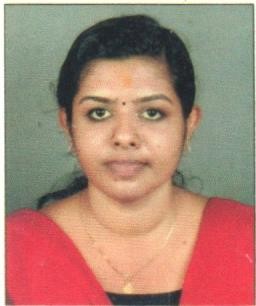 Mobile	8593019983Email :	aswathyaneesh302@gmail.comAddress:	Mooledathu Puthenpurakkal House, Vadakara (PO) 686 605, Kottayam, KeralaCareer ObjectiveLooking for a challenging position in a hospital where my profound medical professional and practical experience will be fully utilized.Professional SummaryA patient oriented and caring professional with excellent patience and remarkable organizing skills possesses 2 years experience as a Nurse.Proved loyalty and knowledge of medical ethics.Proven record of reliability and responsibility.Possess special sensitivity to meeting different needs in varied situations.Establish contacts with patients, family, staff and physicians.Proficient in all apparatus and equipment.SkillsStrong multi-tasking skillsPositive attitude & self motivationEffective written and verbal communication skillsHighly organized with ability to establish action planAble to work independently and as a teamDuties & Responsibilities HandledProvide better health care to the patientsAssessing planning and implementing nursing careResuscitation proceduresInfection ControlConsent taken for pre-operative surgical procedure before case startedEducate the patient about surgical procedureManage the admission and discharging of patients.Interacting with the medical bodies in the hospital.Provide suggestions to family member and other staff on diseases.Maintain the patient charts.Assessing management of emergency unit in the capacity of staff nurse….2Page 2Experience – 2 ½ years as STAFF NURSESt.Vincent Hospital, Kuravilangad, Kottayamfrom 13.05.2019 to 08.04.2021In JMP Medical Centre, Piravom From Feb 8, 2018 to Aug 8, 2018Sunrise Hospital, Kakkanad, ErnakulamFrom April 12, 2021 to continuing Equipments handledThermometer, Stethescope, BP Apparatus, Glucometer, Pulse OxymeterSuction ApparatusOperation TableDressing & suturing materialsIV CannulaFoley’s catheterECGRyles TubeLaryngio scopeQualificationComputer literaryMS OfficeRegistrationNo.KL04201702825 with Kerala Nurses & Midwives CouncilLanguages knownEnglish, Malayalam, Telengu, HindiPersonal DetailsDate of Birth	:	19/07/1994Gender	:	FemaleNationality	:	IndianReligion	:	HinduMother tongue	:	MalayalamMarital Status	:	MarriedHusband’s name	:	Aneesh E.HAswathy P.NCourseUniversity / BoardYear%SSLCKerala Board of Public Examination201074HSCKerala Higher Secondary Board201268B.ScNursingMother College of Nursing, Visakhapattanam,AP201770